The RIPCURL Lennox Longboard “One Dayer” 2024 Saturday March 23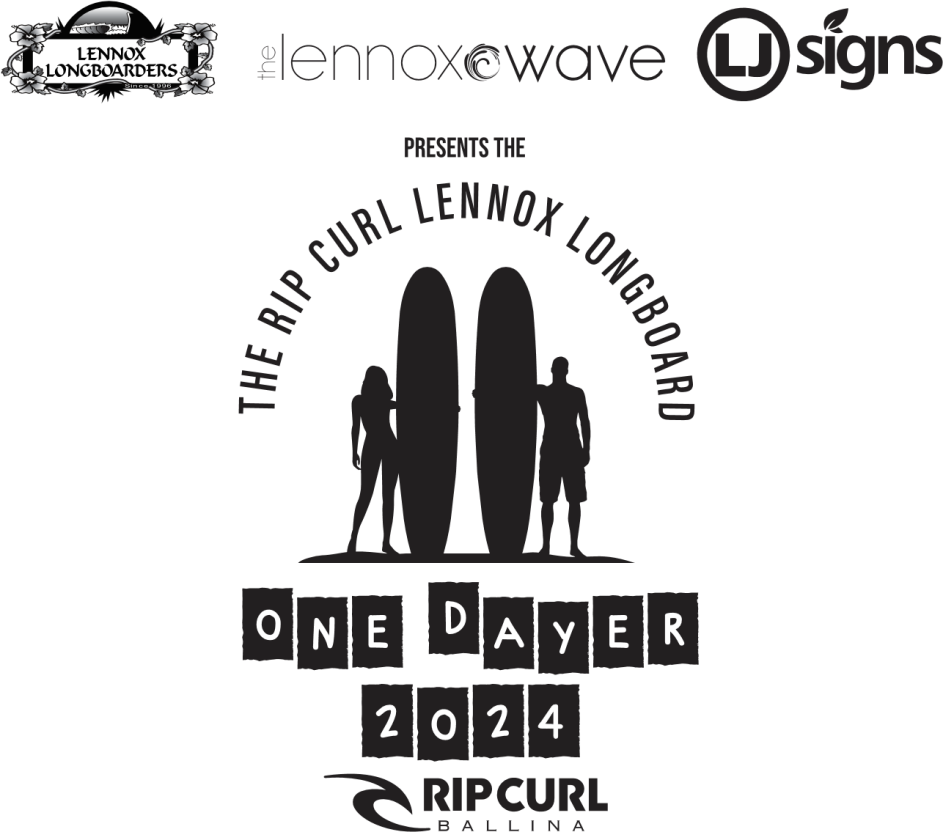 DIVISIONSOpen 9ft -  18 spots  Over 40's - 12 spotsOver 60's - 18 spots                                                    Ladies Open - 12 spots Ladies over 40s - 12 spots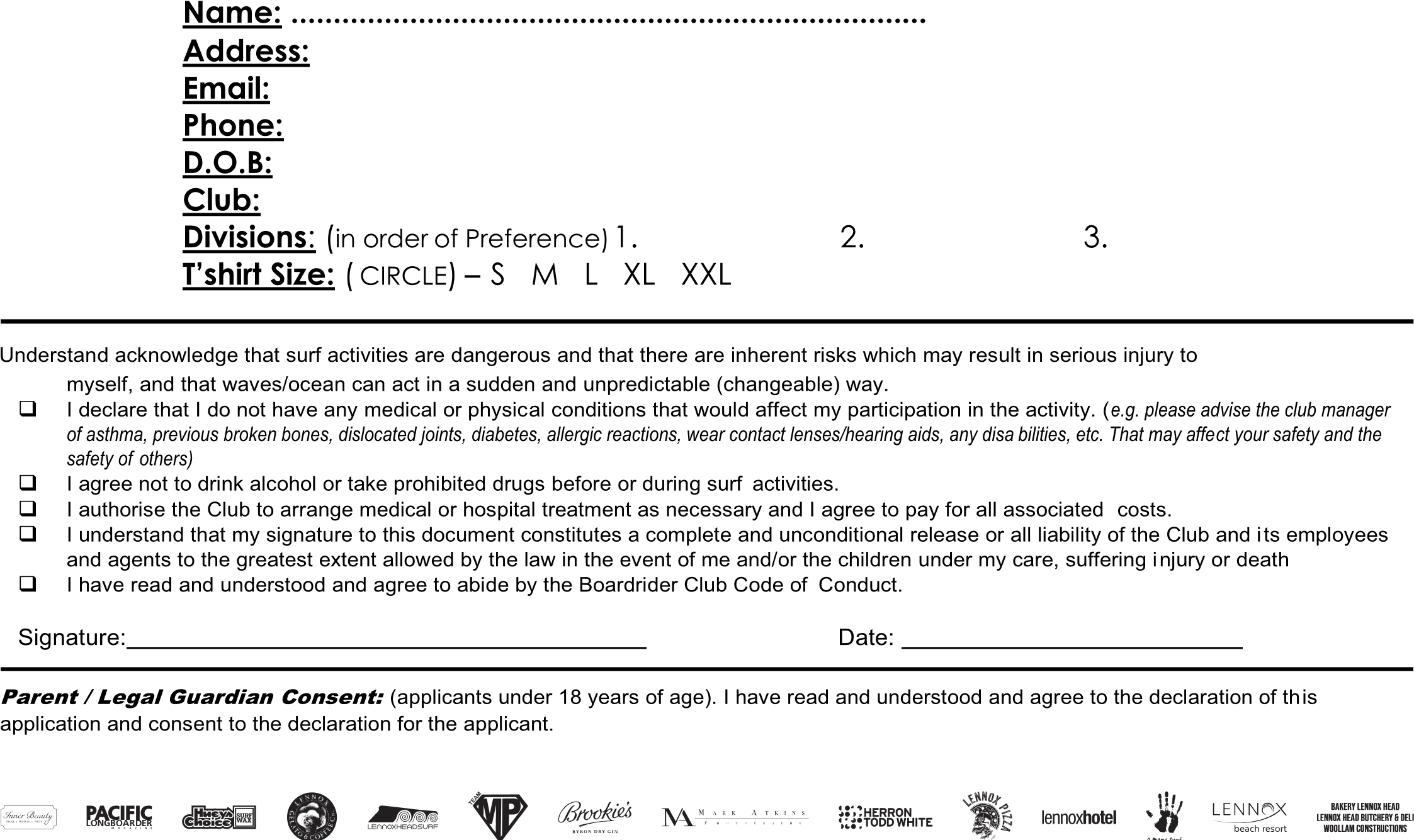 ALL DIVISIONS 9ft MINIMUM Age as of the 22nd  March Multiple entries acceptedENTRY FEE: $60.00 (per division) & MUST ACCOMPANY ENTRY with proof of payment.  Entries close: Friday March 15th 2023ELECTRONIC ENTRY/PAYMENT: Account Name – Lennox Longboarders Club, BSB-722744, Account No-100015922ENTRY FORMS/ENQUIRIES to: George Leslie @ Comp Email – siaosi45@islandstyle.net.au or 0414935951Competition draw will be placed on the Club Websitewww.lennoxlongboarders.org 5 days priorPOSTAL  ENTRIES:  Lennox Longboarders Club . C/- PO Box 408, Lennox Head NSW 2478 Cheque to: Lennox Longboarders Inc